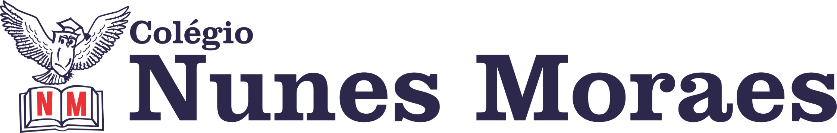  “SORTE é reconhecer as boas oportunidades e saber aproveitá-las”- Olacyr de Moraes.BOA QUARTA-FEIRA1ª aula: 7:20h às 8:15h – PORTUGUÊS – PROFESSORA: JANIELLY RAMOS1º passo: Envie o a versão em rascunho de sua crônica de ficção científica no privado da professora. 2º passo: Acesse o link que será publicado no grupo para tirar dúvidas sobre o roteiro de cena.3º passo: Passe seu roteiro de cena para a final (manuscrito) e envie para coordenação até o final desta aula.4º passo: (atividade domiciliar) formem duplas com seus colegas e troquem suas crônicas. Em seguida, façam uma leitura crítica dos textos  e devolvam com sugestões, observações e correções. Após receberem seus textos com as observações, escreva a versão a limpo (poder digitada) e envie para a professora na próxima aula (30/06/2020).Durante a resolução dessas questões a professora Janielly vai tirar dúvidas no WhatsApp (9.9425-8076)Faça foto das atividades que você realizou e envie para coordenação Islene (9.9150-3684)Essa atividade será pontuada para nota.2ª aula: 8:15h às 9:10h – INGLÊS – PROFESSOR: CARLOS ANJO 1º passo: Assistir a videoaula sobre o capítulo 8, screens;	Link do vídeo: https://sastv.portalsas.com.br/#/channels/1/videos/6384 assistir até 04min19s2º passo: Resolver as questões das páginas 70 (1 e 2) e 71 (3 a 7);3º passo: Acompanhar correção e tirar dúvidas pelo Google Meet;4º passo: Agendar homework: Log1, p.71 – Produção em dupla de uma lista no Google FormsLink da atividade: https://forms.gle/zpLazEDz6yMSeiJ47 5º passo: Enviar a foto da atividade de classe corrigida para a coordenação.Durante a resolução dessas questões o professor Carlos vai tirar dúvidas no WhatsApp (9.9274-5798)Faça foto das atividades que você realizou e envie para coordenação Islene (9.9150-3684)Essa atividade será pontuada para nota.

Intervalo: 9:10h às 9:45h3ª aula: 9:45h às 10:40 h – MATEMÁTICA – PROFESSOR: DENILSON SOUSA1° passo: Organize-se com seu material, livro de matemática, caderno, caneta, lápis e borracha.  2° passo: Acompanhe a vídeo-aula com o professor Denilson Sousa exercitando frações algébricas e explicando sequências.  Assista a aula no seguinte link:https://youtu.be/BWTYZMz3paQ  (26 min.)3° passo: Baseado em seus conhecimentos resolva as questões: Página 33 Q 1 (A e D)Durante a resolução dessas questões o professor Denilson vai tirar dúvidas no WhatsApp (9.9165-2921)Faça foto das atividades que você realizou e envie para coordenação Islene (9.9150-3684)Essa atividade será pontuada para nota.4ª aula: 10:40h às 11:35h - HISTÓRIA – PROFESSORA: ANDREÂNGELA COSTA1º passo: Enviem as fotos com as resoluções da atividade pós-aula para o número privado da profª Andreângela.Responder as questões da(s) página(s) 57 (q. 1) no livro SAS. Seção Ler e descobrir.Responder as questões da(s) página(s) 58 (q. 1 e 2) no livro SAS. Obs: objetivas2º passo: Correção das questões indicadas no 1º passo. Será disponibilizada no grupo do WhatsApp da turma.3º passo: Assistir a vídeo aula. Acesse o link a seguir.https://drive.google.com/file/d/19g73dplZT5Bwjczv0B98U4cnAsa1Gay_/view?usp=drive_web4º passo: Leitura do texto da página 47 a 51.5º passo: Responder as questões da(s) página(s) 51 (q. 1 a 3) no livro SAS. 6º passo: Correção das questões indicadas no 5º passo. Será disponibilizada no grupo do WhatsApp da turma.7º passo: Atividade a ser realizada pós-aula:Questões da(s) página(s) 96 e 97 (q. 6 e 7) no livro ATIVIDADES SUPLEMENTARESDurante a resolução dessas questões a professora Andreângela vai tirar dúvidas no WhatsApp (9.9274-3469)Faça foto das atividades que você realizou e envie para coordenação Islene (9.9150-3684)Essa atividade será pontuada para nota.PARABÉNS POR SUA DEDICAÇÃO!